飼い主のいない猫の不妊・去勢手術費用を補助します愛南町では、飼い主のいない猫の不必要な繁殖を防ぎ、周囲に対する迷惑の未然防止を図ることを目的として、猫の不妊・去勢手術費用の一部を補助します。補助対象及び要件・愛南町内にお住まいの方又は団体・愛南町内で保護した飼い主のいない猫に不妊・去勢手術を行った方又は団体※手術済であることを識別するため、耳の一部カットを行うこと。・手術後、飼い主のいない猫を自ら飼養し、又は保護した場所に戻し、近隣住民の理解を得て適切に管理することができる方又は団体・世帯員全員が町税を滞納していない方  ※団体については構成員全員・同一の猫を対象に国、県、その他団体から同様の補助を受けていないこと・動物取扱業を営む者でない方　※上記の要件を全て満たす方、又は団体が対象となります。補助金額・オス　　5,000円（限度額）　・メス　10,000円（限度額）※手術費用の２分の１以内の額とし、補助金交付額に１００円未満の端数が生じた場合は切り捨てとします。※申請は先着順とし、予算の範囲内で交付します。受付期間４月１日から翌年の２月末まで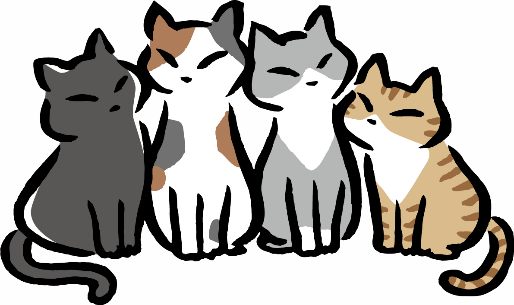 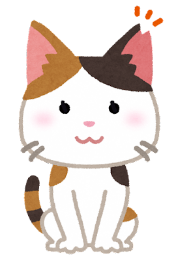 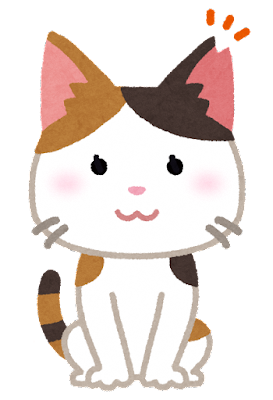 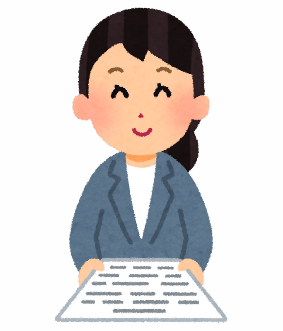 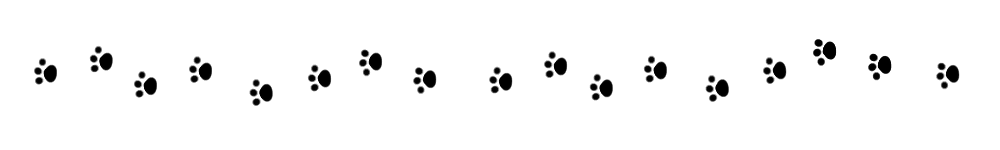 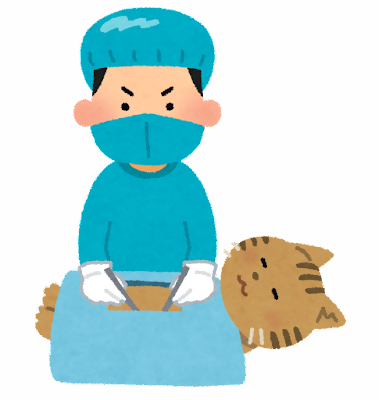 